						KALLELSE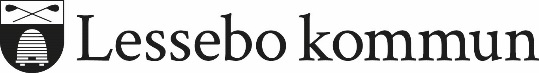  kallas härmed till sammanträde på Lessebo kommunkontor, 
, kl. Ordförande	ÄRENDEDnrsida